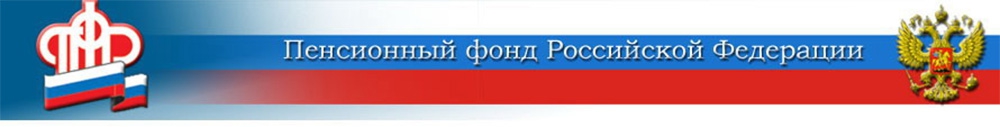 Сколько Петров и Февроний проживает в регионе среди пенсионеров? 	В День семьи, любви и верности, который отмечается 8 июля, специалисты Волгоградского Отделения Пенсионного фонда выяснили: сколько в  регионе получателей пенсии, которые носят имена покровителей семьи и брака.	Имя Пётр считалось одним из самых популярных и, по последним данным, мужчин-пенсионеров с таким именем  в нашем регионе 4 058 человек.  А вот Феврониями область не богата: найдено всего 3 женщины-пенсионерки с  таким именем.ЦЕНТР ПФР № 1по установлению пенсийв Волгоградской области